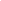 คำชี้แจง : แบบฟอร์มนี้ประกอบด้วย 2 ส่วน ได้แก่   ส่วนที่ 1 : ข้อมูลพื้นฐาน  และ ส่วนที่ 2 : แผนการผลักดันมหาวิทยาลัย  ซึ่งมีวัตถุประสงค์ให้สถาบันอุดมศึกษาแสดงข้อมูลพื้นฐาน จุดเด่นและความเชี่ยวชาญของสถาบันอุดมศึกษา และแผนการพลิกโฉมสถาบันอุดมศึกษา ที่แสดงถึงความสามารถและศักยภาพของสถาบันอุดมศึกษาที่สอดคล้องกับ           ความประสงค์ในการเลือกกลุ่มยุทธศาสตร์ที่ต้องการผู้ประสานงานของมหาวิทยาลัย : ชื่อ - นามสกุล : 												ตำแหน่ง : 												โทรศัพท์/มือถือ :  					 อีเมล์ : 									ชื่อสถาบันอุดมศึกษา : 									ประเภทสถาบัน : (โปรดเลือก)◻ สถาบันอุดมศึกษาในสังกัดของรัฐ  โดยคาดว่า 		(    )  ยังคงสถานะเดิมภายใน 6 ปี (พ.ศ. 2565 - 2570)		(    )  อยู่ระหว่างศึกษาเตรียมการ จัดทำ และรับฟังความคิดเห็น หรือพิจารณา ร่าง พ.ร.บ.         สถาบันอุดมศึกษาในกำกับ โดยคาดว่าจะเปลี่ยนสถานะภายในปี พ.ศ. ....  (โปรดระบุ)		(    )  อยู่ระหว่างพิจารณาการปรับเปลี่ยนในรูปแบบอื่น ๆ (โปรดระบุ)         	        ...............................................................◻ สถาบันอุดมศึกษาในกำกับของรัฐ สถานที่หรือพื้นที่ตั้ง สถานที่/พื้นที่หลัก :  												      										วิทยาเขต : 												      											วิสัยทัศน์ : 												พันธกิจ :    											โครงสร้างองค์กร :-แผนผังโครงสร้างองค์กร-หมายเหตุ : 1. ตั้งแต่ระดับสภามหาวิทยาลัย อธิการบดี คณะหรือเทียบเท่า ถึงระดับกองหรือเทียบเท่า	   2. ให้ทำเครื่องหมาย * ท้ายชื่อหน่วยงานที่เป็นส่วนงานภายใน หากเป็นส่วนราชการไม่ต้องทำเครื่องหมายโครงสร้างการบริหารงาน :- แผนผังโครงสร้างการบริหารงาน –ความประสงค์ในการเลือกกลุ่มยุทธศาสตร์ (กรุณาเลือก 1 ข้อ)◻  กลุ่มที่มุ่งยุทธศาสตร์ด้านการพัฒนาการวิจัยระดับแนวหน้าของโลก          (Global & frontier Research Strategic intent University)◻  กลุ่มที่มุ่งยุทธศาสตร์ด้านการพัฒนาเทคโนโลยีและส่งเสริมการสร้างนวัตกรรม       (Technology and Innovation Strategic intent University)◻  กลุ่มที่มุ่งยุทธศาสตร์ด้านการพัฒนาชุมชนเชิงพื้นที่        (Area based & Community Strategic intent University)จุดเด่นหรือความเชี่ยวชาญของสถาบันอุดมศึกษาด้านการเรียนการสอน  (เรียงลำดับความสำคัญของจุดเด่นหรือความเชี่ยวชาญ โดยลำดับ 1 สำคัญที่สุด)ด้านการวิจัย (เรียงลำดับความสำคัญของจุดเด่นหรือความเชี่ยวชาญ โดยลำดับ 1 สำคัญที่สุด)ด้านการบริการวิชาการ (เรียงลำดับความสำคัญของจุดเด่นหรือความเชี่ยวชาญ โดยลำดับ 1 สำคัญที่สุด)ด้านการทำนุบำรุงศิลปวัฒนธรรม (เรียงลำดับความสำคัญของจุดเด่นหรือความเชี่ยวชาญ โดยลำดับ 1 สำคัญที่สุด)ด้านอื่น ๆ (โปรดระบุ) แผนการพลิกโฉมมหาวิทยาลัย 3.9 สิ่งที่จะพัฒนาให้เกิดขึ้นใหม่ ระหว่างปีงบประมาณ 2565 – 2570 (ถ้ามี)3.10 สิ่งที่จะขยายผลหรือต่อยอด ระหว่างปีงบประมาณ 2565 – 2570 (ถ้ามี)3.11 สิ่งที่จะลดทอนหรือกระชับการดำเนินการ ระหว่างปีงบประมาณ 2565 – 2570 (ถ้ามี)3.12 สิ่งที่จะยกเลิกหรือยุติการดำเนินการ ระหว่างปีงบประมาณ 2565 – 2570 (ถ้ามี)***************************************ข้อเสนอโครงการพลิกโฉมระบบอุดมศึกษาของประเทศไทย (Reinventing University)ประจำปีงบประมาณ 2565ส่วนที่ 1: ข้อมูลพื้นฐาน  (7 ข้อ)ส่วนที่ 2: แผนการผลักดันมหาวิทยาลัย (3 ข้อ)สถานะปัจจุบัน (ปีงบประมาณ พ.ศ.2563 - 2564)ข้อมูลเชิงประจักษ์ที่แสดงจุดเด่น1.2.3.....1.2.3.....หลัง Reinvent (ปีงบประมาณ พ.ศ.2570)ข้อมูลเชิงประจักษ์ที่สะท้อนความสำเร็จ1. 2.3.....1.2.3.....สถานะปัจจุบัน (ปีงบประมาณ พ.ศ.2563 - 2564)ข้อมูลเชิงประจักษ์ที่แสดงจุดเด่น1.2.3.....1.2.3.....หลัง Reinvent (ปีงบประมาณ พ.ศ.2570)ข้อมูลเชิงประจักษ์ที่สะท้อนความสำเร็จ1. 2.3.....1.2.3.....สถานะปัจจุบัน (ปีงบประมาณ พ.ศ.2563 - 2564)ข้อมูลเชิงประจักษ์ที่แสดงจุดเด่น1.2.3.....1.2.3.....หลัง Reinvent (ปีงบประมาณ พ.ศ.2570)ข้อมูลเชิงประจักษ์ที่สะท้อนความสำเร็จ1. 2.3.....1.2.3.....สถานะปัจจุบัน (ปีงบประมาณ พ.ศ.2563 - 2564)ข้อมูลเชิงประจักษ์ที่แสดงจุดเด่น1.2.3.....1.2.3.....หลัง Reinvent (ปีงบประมาณ พ.ศ.2570)ข้อมูลเชิงประจักษ์ที่สะท้อนความสำเร็จ1. 2.3.....1.2.3.....สถานะปัจจุบัน (ปีงบประมาณ พ.ศ.2563 - 2564)ข้อมูลเชิงประจักษ์ที่แสดงจุดเด่น1.2.3.....1.2.3.....หลัง Reinvent (ปีงบประมาณ พ.ศ.2570)ข้อมูลเชิงประจักษ์ที่สะท้อนความสำเร็จ1. 2.3.....1.2.3.....หัวข้อปัจจุบัน (ปีงบประมาณ พ.ศ.2563 – 2564)หลัง reinvent (ปีงบประมาณ 2570)3.1 วิสัยทัศน์3.2 พันธกิจ3.3 เป้าประสงค์3.4 ยุทธศาสตร์3.5 อัตลักษณ์3.6 แผนงานหรือโครงการหลักในการพัฒนามหาวิทยาลัย3.7 พื้นที่ให้บริการ3.8 กลไกการกำกับดูแลสถาบันอุดมศึกษา/ธรรมาภิบาลรายการทรัพยากรที่ต้องใช้1.2.3.....1.2.3.....รายการทรัพยากรที่ต้องใช้1.2.3.....1.2.3.....รายการทรัพยากรที่ต้องใช้1.2.3.....1.2.3.....รายการทรัพยากรที่ต้องใช้1.2.3.....1.2.3.....